Информационная карта кандидата на участие в муниципальном профессиональном конкурсе «Учитель года города Красноярска – 2016»Казакова Гульнара ЗуфаровнаКрасноярск, Кировский район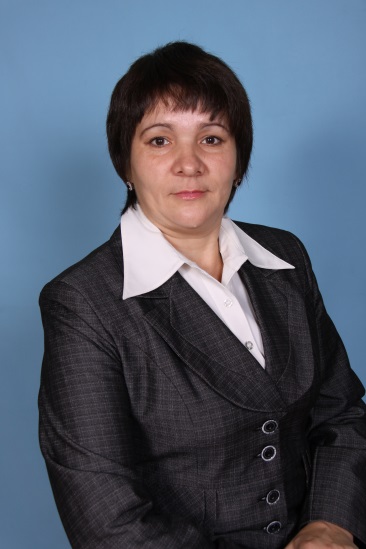 1. Общие сведения1. Общие сведенияНаселённый пунктг. КрасноярскДата рождения (день, месяц, год)13 июля 1974Место рожденияАбанский район, д. СтерлитамакАдрес личного Интернет-ресурса, где можно познакомиться с участником и публикуемыми им материаламинетАдрес школьного сайта в Интернетеsch46.jimdo.com2. Работа2. РаботаМесто работы (полное наименование образовательной организации в соответствии с её уставом)Муниципальное бюджетное общеобразовательное учреждение «Средняя школа «46»Занимаемая должность (наименование в соответствии с записью в трудовой книжке)Учитель начальныx классовПреподаваемые предметыМатематика, русский язык, литературное чтение, теxнология, окружающий мирКлассное руководство в настоящее время, в каком классе3 «А»Общий трудовой стаж(полных лет на момент заполнения анкеты)22 годаОбщий педагогический стаж(полных лет на момент заполнения анкеты)22 годаДата установления   квалификационной категории (в соответствии с записью в трудовой книжке)Приказ Министерства образования и науки Красноярского края № 128-11-03 от 26.03.2015Почётные звания и награды (наименования и даты получения в соответствии с записями в трудовой книжке)нетПослужной список (места и сроки работы за последние 10 лет)Туровская общеобразовательная школа, МБОУ СШ №46 г. КрасноярскаПреподавательская деятельность по совместительству (место работы и занимаемая должность)3. Образование3. ОбразованиеНазвание и год окончания организации профессионального образованияКрасноярский государственный педагогический университет имени В.П.Астафьева, 2008 годСпециальность, квалификация по дипломуУчитель начальных классов, учитель русского языка и литературыДополнительное профессиональное образование за последние три года (наименования дополнительных профессиональных программ, места и сроки их освоения)«Реализация требований ФГОС в начальной школе». 72 часа. Удостоверение № 42138, 18.11-27.11. 2013Знание иностранных языков (укажите уровень владения)английский со словаремУчёная степеньнетНазвание диссертационной работы (работ)Основные публикации (в т. ч. книги)4. Общественная деятельность4. Общественная деятельностьУчастие в общественных организациях (наименование, направление деятельности и дата вступления)Руководитель окружного методического объединения учителей начальных классов Кировского района с 2014 годаУчастие в деятельности управляющего совета образовательной организацииЧлен управляющего совета Участие в разработке и реализации муниципальных, региональных, федеральных, международных программ и проектов(с указанием статуса участия)5. Семья5. Семья6. Досуг6. ДосугХоббирисованиеСпортивные увлеченияАктивный отдых на свежем воздухеСценические таланты